Guía de estudio TecnologíaClase 1.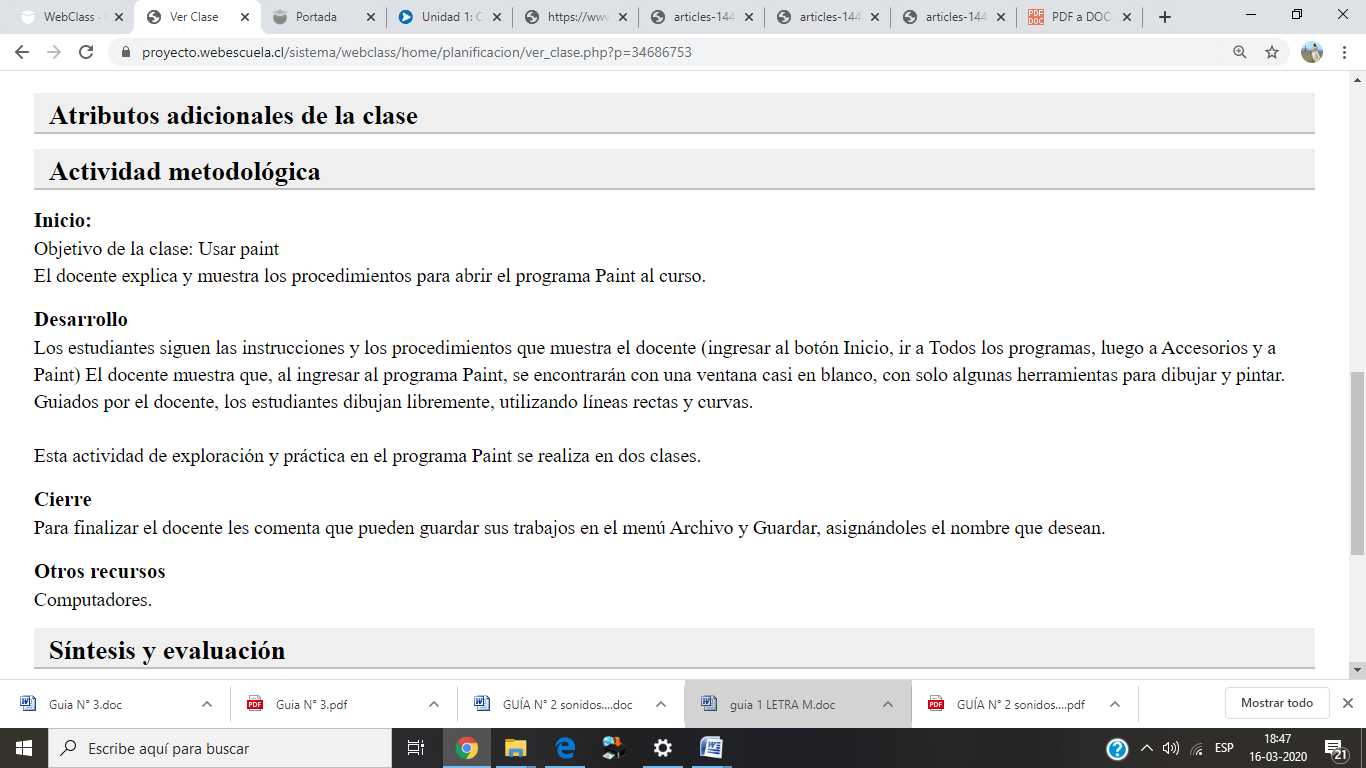 Clase 2. 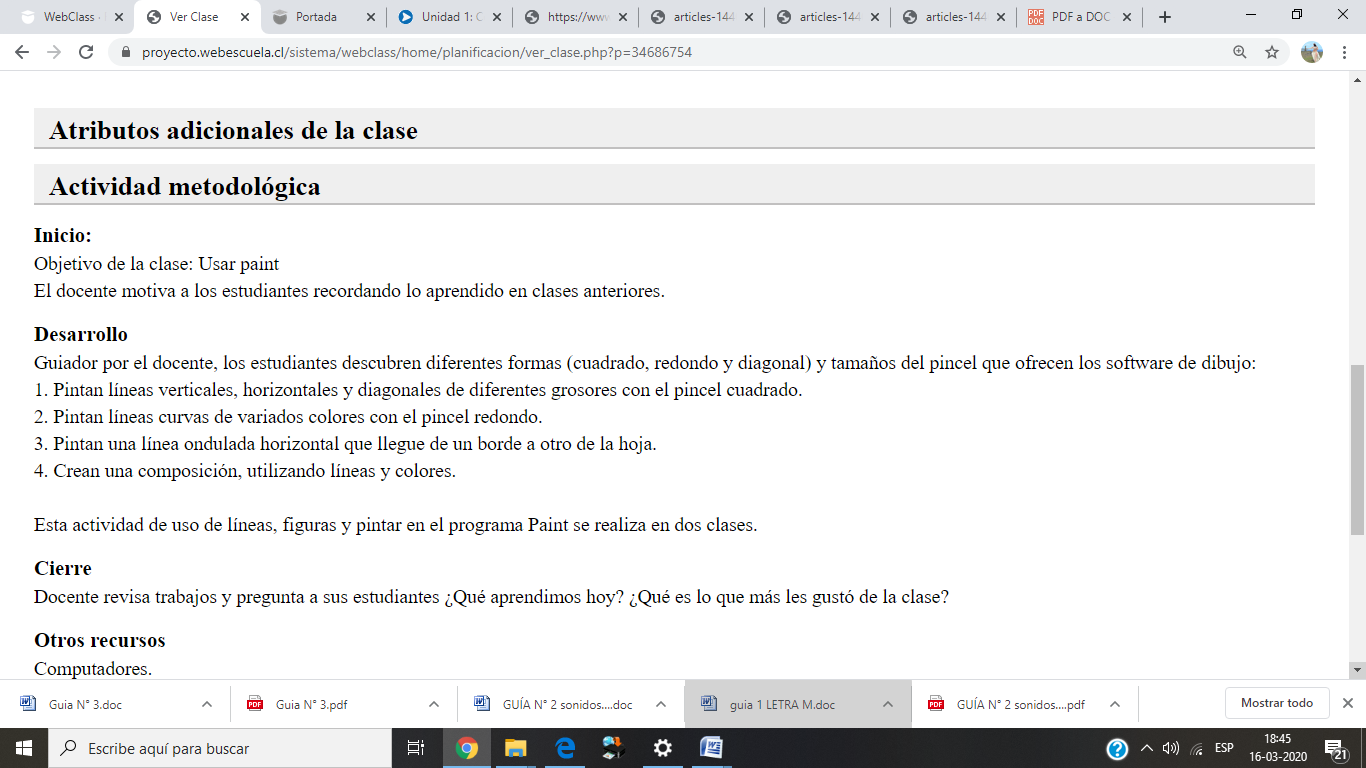 